ІНФОРМАЦІЙНИЙ ЛИСТ 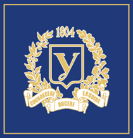 Вельмишановні колеги!Кафедра ділової іноземної мови та перекладу Харківського національного університету імені В.Н. Каразіна запрошує Вас взяти участь у XI Всеукраїнській науково-практичній студентській конференції «ІНОЗЕМНІ МОВИ У СВІТОВОМУ ЕКОНОМІКО-ПРАВОВОМУ ПРОСТОРІ» (“Foreign Languages in the Global Economic and Legal Space”, коротка назва FLES –ХІ) яка проводиться 25 листопада 2023 р. До участі у конференції запрошуються студенти-бакалаври, спеціалісти і магістри разом з їхніми викладачами. Наукова проблематика конференції:	- Іноземні мови як засіб спілкування у галузі міжнародних економічних відносин, міжнародних відносин, менеджменту зовнішньоекономічної діяльності  і міжнародної економіки, міжнародного права, міжнародної інформації.	- Роль іноземних мов у розвитку туристичного бізнесу та міжнародної інформації. Мова конференції – англійська. Конференція проводиться он-лайн.Формати виступів: виступ на пленарному засіданні, стендова доповідь - презентація. 
Для пленарної доповіді мультимодальна анімована презентація (15 – 20 слайдів з бібліографією) озвучується автором на пленарному засідання (10 хвилин звучання).Для стендової доповіді: анімована презентація (до 15 слайдів з бібліографією) розміщується на сайті. На засідання круглого столу презентації обговорюються, автори відповідають на запитання (за наявності запитань). РегламентПленарне засідання: кожний виступ-презентація 10 хвилин +дискусія 5 хвилин.Круглий стіл: ознайомлення з вивішеними у загальний доступ презентаціями (стендовими доповідями) та загальна дискусія. Кожен учасник отримує сертифікат участі у конференції. Заявки на участь у конференції і запитання надсилати на адресу: dilovamovamir@gmail.com з темою FLES –ХІПрийом заявок на участь у конференції до 25 жовтня 2023 рокуСтруктура заявки (файл word з назвою- прізвищем автора типу petrenko.docx): -назва доповіді англійською мовою;-прізвище, ім’я, по батькові  (латинськими літерами), -курс, факультет та назва вищого навчального закладу,-телефон, електронна адреса.Реєстраційний внесок - 50 грн.Організаційний комітет